Карточки для игры «Рассуждалка»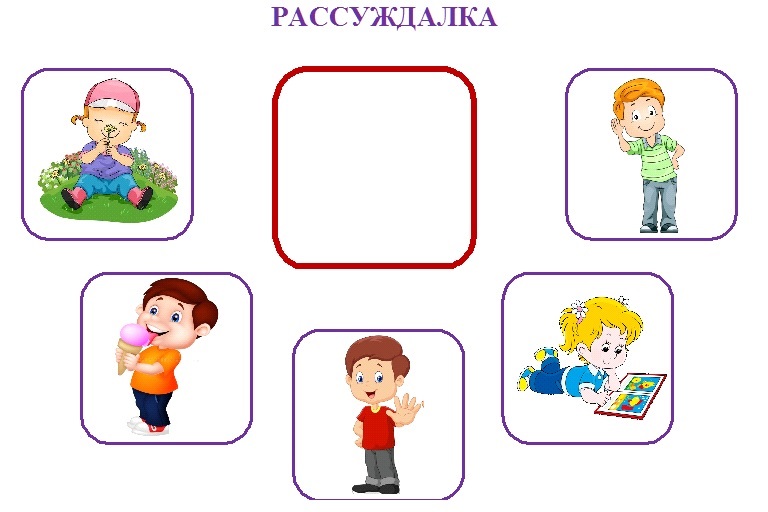 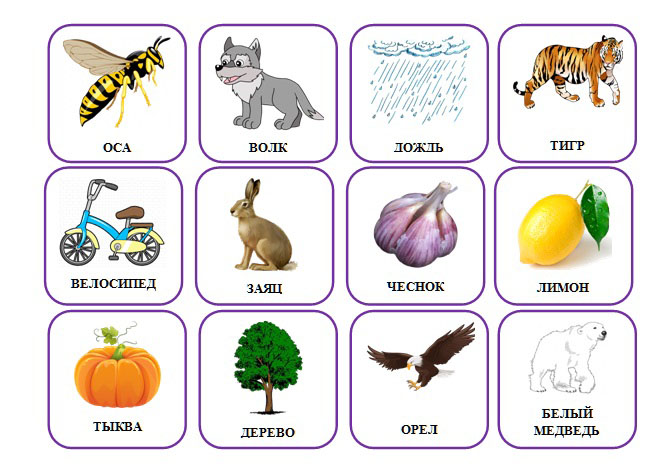 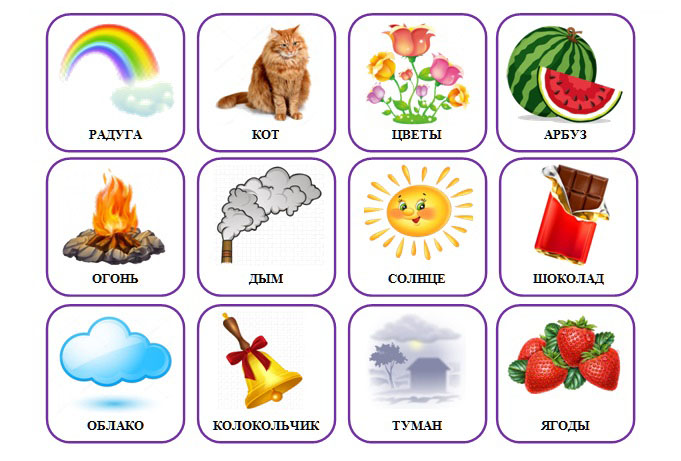 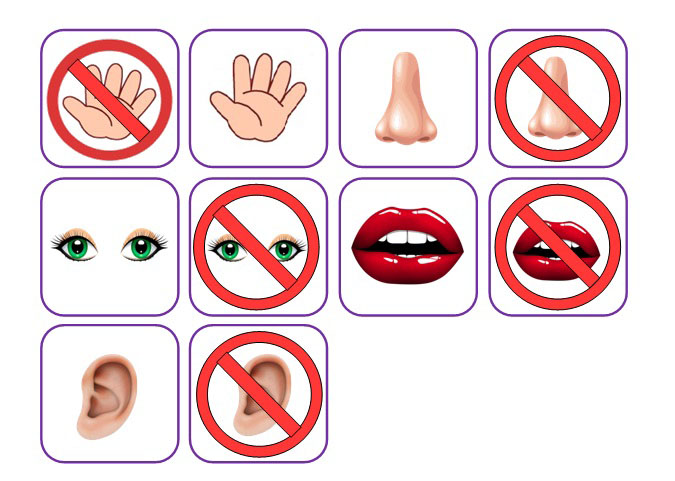 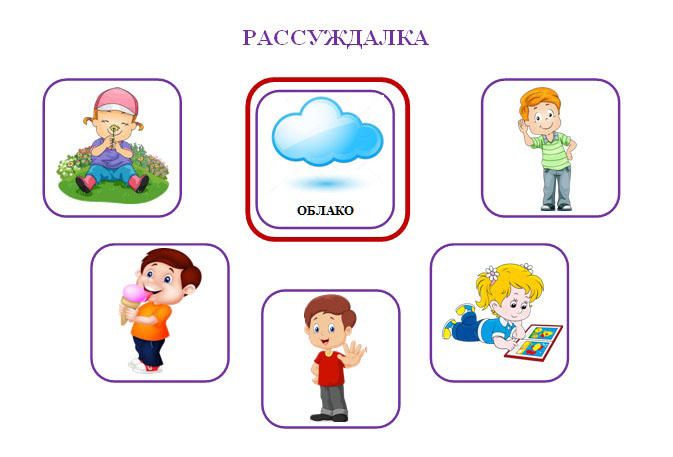 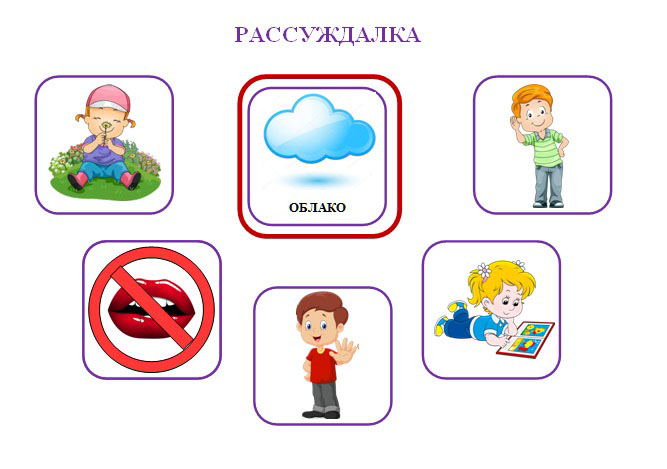 